MATEMATIKA - 20. 5. 2020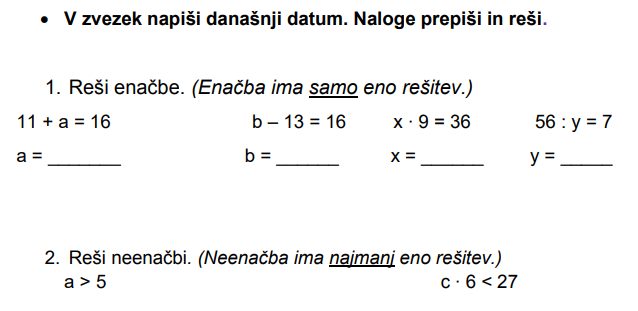 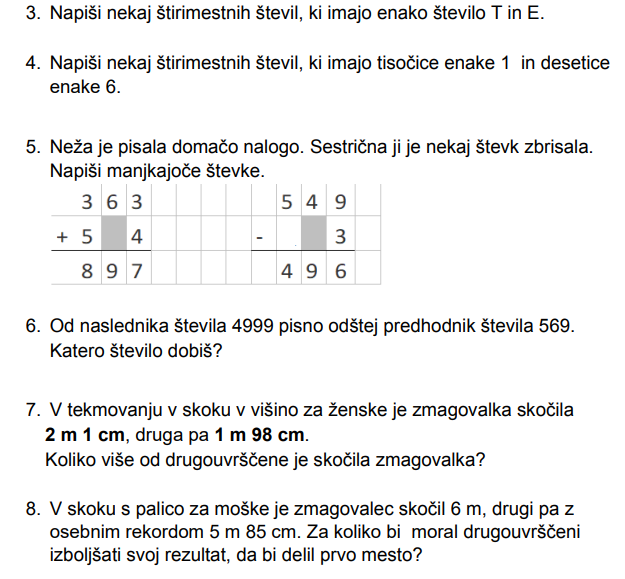 NARAVOSLOVJE IN TEHNIKA - 20. 5. 2020Najprej si oglej ptt o glivahhttps://uciteljska.net/ucit_search_podrobnosti.php?id=5591Nato reši ul, z njim boš ponovil, kar smo se učili o rastlinahhttps://uciteljska.net/ucit_search_podrobnosti.php?id=1723SLOVENŠČINA - 20. 5. 2020Ne vem, nisem • Pri tej učni enoti boš spoznal, kakšna je razlika med trdilnimi in nikalnimi povedmi. • Najprej preberi besedilo v oblačkih v DZ na str. 86 in odgovori na vprašanje: Ali ti to veš? in Kaj je naredil Jure – je pritrdil ali zanikal? • Sedaj reši str. 87, 88 in 89. • Na koncu si preglej rešene naloge. https://www.devetletka.net/index.php?r=downloadMaterial&id=1035&file=1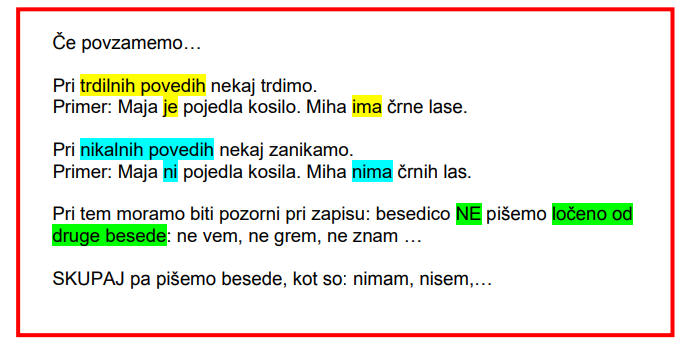 ŠPORT - 20. 5. 2020Pozdravljeni. Pošiljam nekaj vaj, ki jih lahko narediš tudi doma, v slabem vremenu. Še vedno pa velja, da namesto teh vaj lahko opravljaš gibanje v naravi - sprehod, tek, kolesarjenje, rolanje,..Ogrevanje; https://www.youtube.com/watch?v=ymigWt5TOV8&authuser=0Kompleks gimnastičnih vaj: 1. razteg vratu v desno-levo-naprej - nazaj V vsakem položaju zadrži 8 s 2. kroženje rok; naprej/nazaj 10x naprej, 10x nazaj 3. Vrtenje rok – ena naprej druga nazaj 8 istočasno ) 10x, nato menjava smeri 4. odkloni v desno-2, v levo-2; 10x 5. Vrtenje trupa 7x v levo, 7x v desno 6. Predkloni k nogam razkoračno 8x desna, 8x leva 7. Predkloni k nogam spetno ( skupaj ) 10x 8. izpadni korak razteg z desno 15 sek, razteg z levo 15 sek, Vaje atletske abecede na mestu ; med vsako vajo se malo oddahni, lahko narediš požirek vode 1. hopsanje 15x 2. Nizek skiping 15s 3. Visok skiping 15s 4. Jogging poskoki 15s Vaje za moč sklece 5-8 ponovitev trebušnjaki 15 ponovitev počepi 15 ponovitev Če si še pri močeh, lahko narediš par požirkov, pavzo in sklop vaj za moč ponoviš še enkrat .